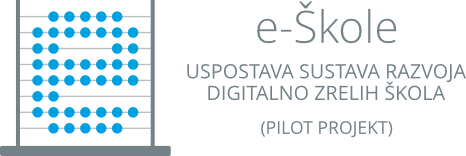 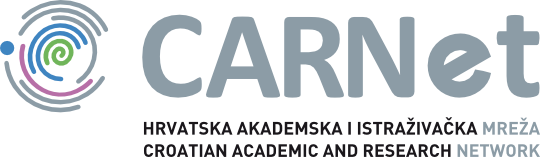 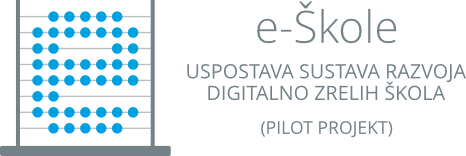 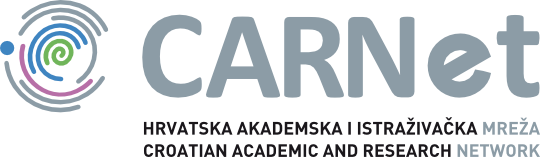 STRATEŠKI PLAN PRIMJENE INFORMACIJSKO – KOMUNIKACIJSKIH TEHNOLOGIJA U ŠKOLIOBRAZAC ZA IZRADU -Impresum Nakladnik: Hrvatska akademska i istraživačka mreža – CARNETZa nakladnika: Goran KezunovićProjekt: „e-Škole: Uspostava sustava razvoja digitalno zrelih škola (pilot projekt)“Autorice: Izv. prof.dr.sc. Marina Klačmer Čalopa, Fakultet organizacije i informatike, Sveučilište u ZagrebuDoc. dr. sc. Katarina Tomičić-Pupek, Fakultet organizacije i informatike, Sveučilište u ZagrebuIzv. prof.dr.sc. Nina Begičević Ređep, Fakultet organizacije i informatike, Sveučilište u Zagrebu Lektor: Global Link d.o.o.Grafički izgled i priprema: Jelena ValčićZagreb, ožujak 2018.Ovaj  je dokument izrađen u sklopu projekta „e-Škole: Uspostava sustava razvoja digitalno zrelih škola“ (pilot projekt), koji sufinancira Europska unija iz europskih strukturnih i investicijskih fondova. Nositelj je projekta Hrvatska akademska i istraživačka mreža – CARNET.Više informacija o EU fondovima možete pronaći na web stranicama Ministarstva regionalnoga razvoja i fondova Europske unije: www.strukturnifondovi.hrSadržaj publikacije isključiva je odgovornost Hrvatske akademske i istraživačke mreže – CARNET.KontaktHrvatska akademska i istraživačka mreža – CARNETJosipa Marohnića 5, 10000 Zagrebtel.: +385 1 6661 616www.carnet.hrPregled sadržaja obrascaUzimajući u obzir analizu sadašnjeg položaja škole kroz raspoloživost IKT resursa, spremnost i samouvjerenost odgojno-obrazovnih djelatnika na primjenu IKT-a, dugoročne i kratkoročne aktivnosti škole usmjerene unaprjeđenju procesa učenja i poučavanja te poslovanja škole implementacijom informacijsko-komunikacijskih tehnologija, u nastavku je obrazac koji ravnatelju/ravnateljici i njegovom timu može olakšati izradu Strateškog i akcijskog plana primjene IKT-a u školi. Pritom je potrebno voditi računa da se primjeri, pitanja te sva dodatna objašnjenja u obrascu izbrišu kako bi konačan rezultat bio strateški, odnosno akcijski plan škole. Elektronička inačica ovih dokumenata dostupna je na https://www.e-skole.hr/hr/rezultati/digitalna-zrelost-skola/dokumenti-za-skole/:Kako pristupiti izradi strateškog plana integracije IKT-a u škole? Tri su temeljna pitanja (koraka) kojima započinje strateško planiranje integracije IKT-a u škole:Koji je položaj škole danas u primjeni IKT-a? (Situacijska analiza – SWOT analiza, KREDA analiza, PEST analiza i misija škole) Gdje škola želi biti u budućnosti, u skladu s tehnološkim i organizacijskim mogućnostima? (IKT temeljne vrijednosti i vizija)Kako će škola do željenog stanja stići, u skladu s ciljevima i sredstvima za ostvarivanje strategije? (Strateške inicijative, strateški ciljevi i godišnji akcijski plan)[Po potrebi dodajte još redaka s pitanjima i odgovorima za koje smatrate da su relevantni za analizu stanja u Vašoj školi.]Po želji: Analizirajte unutarnje snage i slabosti, te prilike i prijetnje iz vanjskog okruženja, a koje imaju utjecaj na primjenu IKT-a u učenju i poučavanju te poslovanju škole! Pojašnjenje: Snage – unutarnji čimbenici koji imaju pozitivan učinak na strateške ciljeve škole.Slabosti – unutarnji čimbenici koji imaju negativan učinak na strateške ciljeve škole.Prilike – vanjski čimbenici koji bi mogli imati pozitivan učinak na postizanje strateških ciljeva škole, ali na njih škola ne može utjecati.Prijetnje – vanjski čimbenici koji bi mogli imati negativan učinak na postizanje strateških ciljeva škole, ali na njih škola ne može utjecati.Po želji: Analizirajte čimbenike koji imaju utjecaj na kvalitetu učenja i poučavanja te poslovanja škole vezano uz primjenu IKT-a!Osim SWOT i KREDA analize, preporuča se koristiti i druge metode i tehnike analize sadašnjeg stanja (npr. PEST analiza) za koje se smatra da će prikazati relevantne čimbenike utjecaja na digitalnu zrelost škola, kao i strategiju planiranja primjene IKT-a. [Po potrebi dodajte još redaka…!][Po potrebi dodajte još redaka…!][Po potrebi dodajte još redaka…!][Po potrebi dodajte još redaka…]Dokument je izradila Radna skupina <Unesite naziv škole!>. Članovi Radne skupine su: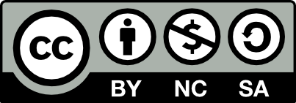 Ovo djelo je dano na korištenje pod licencom Creative Commons Imenovanje-Nekomercijalno-Dijeli pod istim uvjetima 4.0 međunarodna.Naziv škole:Unesite naziv i adresu škole!Datum izrade:Unesite datum (DD.MM.GGGG.)!Vremenski okvir:Unesite vremenski okvir (npr. 2017.-2020.)! Misija IKT - a u školiOpća izjava o misiji škole koja je ugrađena u strateške dokumente škole (Godišnji plan i program rada škole, Školski kurikulum) može uključivati i izjavu o primjeni IKT-a u učenje i poučavanje te u poslovanje škole, ili izjava o primjeni IKT-a može biti zasebno iskazana.IKT temeljne vrijednosti školeSklonost prema određenom ponašanju, usvajanju procesa učenja i poučavanja te poslovanja poduprtog IKT-om čini trajnu vrijednost organizacije, odnosno IKT školsku kulturu.Vizija IKT – a u školi Iskaz vizije koji sadrži primjenu IKT-a u učenju i poučavanju važan je element strateškog planiranja. Viziju je potrebno uskladiti s potrebama škole i identificiranim strateškim ciljevima. Strateške inicijative (tematska područja) Za viziju koja uključuje primjenu IKT-a potrebno je odrediti strateške inicijative (tematska područja) koje bi pomogle viziju i ostvariti (npr. djelovati u području razvoja strategije i planiranja IKT-a, preispitati i djelovati na unaprjeđenju školske kulture potpomognute IKT-om, djelovati na neprekidnom osiguravanju novih tehnologija, neprekidno unaprjeđivati digitalne kompetencije djelatnika). Prema Okviru za digitalnu zrelost škola u RH možemo razlikovati pet (5) strateških inicijativa (područja), a svako područje može sadržavati više elemenata s pripadajućim opisnicima.Planiranje, upravljanje i vođenjeIKT u učenju i poučavanjuRazvoj digitalnih kompetencija IKT kulturaIKT infrastrukturaStrateški ciljeviJasno definirani strateški ciljevi preduvjet su strateškog postignuća škole i ključni su element strateškog plana. Vezani su uz rezultate situacijske analize, a ako su dobro definirani mogu vrijediti i više godina, čime stvaramo uvjete za izradu programa i aktivnosti koji će i doprinijeti njihovom ostvarenju.Za analizu postojećeg stanja u školama najčešće se koristi SWOT analiza ili KREDA analiza, a ova pitanja mogu pomoći u identifikaciji ključnih čimbenika.Što razvijen i implementiran strateški i akcijski plan primjene IKT-a znači za školu?Unesite odgovor ovdje …!Kako su povezani poslovni procesi u školi? Jesu li nastavni i poslovni (računovodstveni) procesi povezani? Unesite odgovor ovdje …!Kakva je povezanost s drugim informacijskim sustavima (npr. knjižničnim) te u kojem se obliku predočavaju izvještaji za djelatnike škole, osnivače, učenike ili roditelje?Unesite odgovor ovdje …!Posjeduju li odgojno-obrazovni djelatnici digitalne vještine? Jesu li spremni neprekidno se usavršavati? Unesite odgovor ovdje …!Na koji se način digitalni obrazovni sadržaji koriste u školi?Unesite odgovor ovdje …!Jesu li usvojena načela intelektualnog vlasništva i autorskih prava?Unesite odgovor ovdje …!Izrađuju li odgojno-obrazovni djelatnici samostalno digitalne obrazovne sadržaje ili preuzimaju gotove? Unesite odgovor ovdje …!Jesu li digitalni obrazovni sadržaji prilagođeni učenicima s posebnim odgojno-obrazovnim potrebama?Unesite odgovor ovdje …!Postoje li u školi sustav unaprjeđenja sigurnosti školske informatičke opreme i mreže?Unesite odgovor ovdje …!Koje su prednosti, a koji nedostatci za školu vezano uz razvoj i uvođenje digitalnih obrazovnih sadržaja? Unesite odgovor ovdje …!Koji su financijski troškovi koje škola ima zbog povećane nabave školske računalne opreme, unaprjeđenja mreže, digitalnih kompetencija djelatnika?Unesite odgovor ovdje …!SWOT MATRICASWOT MATRICASnageNpr. Imamo entuzijastične i motivirane djelatnike koji primijenjuju IKT-e u učenju i poučavanju; odgojno-obrazovni djelatnici imaju razvijene digitalne kompetencije; postoji odgovarajuća IKT infrastruktura.  [Pri popunjavanju izbrišite ovaj primjer!]Slabosti Npr. Nedovoljno zainteresiranih odgojno-obrazovnih djelatnika za primjenu IKT-a u učenje i poučavanje; neodgovarajuća IKT infrastruktura.  [Pri popunjavanju izbrišite ovaj primjer!]Prilike Npr. Apliciranje na EU natječaje za unaprjeđenje nastave IKT-om; aktivnije sudjelovanje roditelja u primjeni IKT-a; uvođenje jedinstvenog informacijskog sustava u osnovne i srednje škole na nacionalnoj razini.  [Pri popunjavanju izbrišite ovaj primjer!]PrijetnjeNpr. Nedovoljna dostupnost digitalnih obrazovnih sadržaja; nedovoljna internetska i informatička sigurnost; nema potpore osnivača u razvojnim aktivnostima.  [Pri popunjavanju izbrišite ovaj primjer!]KREDA ANALIZAKREDA ANALIZAČime se možemo pohvaliti? [Analizirajte i navedite sve dobre strane rada škole?]S kojim teškoćama se svakodnevno susrećemo? [Navedite i osvijestite teškoće koje se odnose na unutrašnji rad i funkcioniranje škole?] Koji su naši neiskorišteni resursi? [Navedite neiskorištene potencijale škole?]Što nas koči na putu prema napretku? [Opišite vanjske prepreke koje onemogućuju napredak škole?]Što možemo napraviti da budemo još bolji? [Na temelju unutrašnjih značajki škole osmislite plan da škola bude još bolja?]Tko nam može pomoći u napretku (osobe, institucije…)? [Imenujte institucije, osobe i dr. koje mogu pomoći u unaprjeđenju podizanja kvalitete rada škole?]Izjava o IKT misiji trebala bi biti: Jednostavna i jasno oblikovana – kratka i točna; mora jasno predočiti IKT potencijal škole svojoj lokalnoj zajednici, ali i šire. Inspirirajuća – treba poticati i uvažavati promjene iz okruženja; jasno odrediti svrhu IKT-a u školi.  Dugoročna – treba služiti kao kriterij za donošenje obrazovne politike. Razumljiva i jednostavna za priopćavanje – lako ju je upamtiti i njome se identificirati; treba izgrađivati i unaprjeđivati školsku IKT kulturu. PRIMJERI IKT MISIJEMisija 1: Učenicima osiguravamo ugodno i sigurno okruženje u kojem mogu istraživati, proučavati i naučiti kako primijeniti suvremene informacijsko-komunikacijske tehnologije za unaprjeđenje okoline i društva čiji su punopravni članovi. Djelatnicima škole nastojimo osigurati sve potrebne IKT resurse koji im mogu smanjiti administrativno opterećenje kako bi se što više posvetili učenju i poučavanju učenika.Misija 2: Škola je posvećena stvaranju IKT okruženja u kojem se podržavaju samostalnost, kreativnost i suradnja među učenicima. Cilj rada svih djelatnika je priprema i provedba digitalnih obrazovnih sadržaja, procesa i aktivnosti usmjerenih na ostvarivanje ciljeva i zadaća odgoja i obrazovanja, koji će poticati učenike k izvrsnosti te ih pripremiti za budućnost.Misija 3: Škola osigurava učenicima stjecanje digitalnih kompetencija, koje će ih osposobiti za život i rad na poslovima budućnosti, pružajući im potrebne vještine i znanja da bi izrasli u ljude koji razmišljaju globalno u društveno-kulturnom kontekstu i prema zahtjevima tržišnog gospodarstva, izazovima primjene suvremenih informacijsko-komunikacijskih tehnologija, znanstvenih spoznaja i dostignuća.Misija 4: Učenicima se primjenom IKT-a u učenju i poučavanju omogućava stjecanje ne samo osnovnih digitalnih kompetencija već i specifičnih vještina u komunikaciji, razmjeni podataka i primjeni IKT-a u korist društva u kojem žive. Istovremeno, odgojno-obrazovnim djelatnicima škole omogućava se razvijanje digitalnih kompetencija, unaprjeđujući pritom način poučavanja usmjeren k ostvarenju ishoda učenja.Unesite IKT misiju za vašu školu! [Nakon unosa IKT misije za vašu školu, primjere je potrebno izbrisati.] Kako bi definirali temeljne vrijednosti škole koje uključuju i IKT, ravnatelj škole i školski tim trebaju postaviti sljedeća pitanja: •	Koje su temeljne vrijednosti dosad izražene u školi i kojih se vrijednosti škola pridržava, a za njih nije posebno nagrađena? Postoji li kultura dijaloga i komunikacije u virtualnom okruženju, jesu li usvojena pravila ponašanja na internetu? •	Stvara li IKT pozitivnu školsku kulturu koja uključuje odnos između nastavnika – učenika – roditelja?•	Poštuju li se autorska prava na digitalnim dokumentima koje su kreirali nastavnici i/ili učenici? •	Jesu li IKT vrijednosti prihvatili svi djelatnici škole? Jesu li IKT vrijednosti dio općeprihvaćenih temeljnih vrijednosti škole? •	Može / mora li se IKT školska kultura razvijati paralelno s drugim vrijednostima škole (npr. društveno-kulturnim)? •	Možete li zamisliti da temeljne vrijednosti, uključujući i IKT vrijednosti koje se razvijaju u školi vrijede i za sto godina?Unesite temeljne vrijednosti vaše škole ovdje!Unesite temeljne vrijednosti vaše škole ovdje!Unesite temeljne vrijednosti vaše škole ovdje!Pitanja koja mogu olakšati definiranje IKT vizije škole jesu: Kakva škola želimo biti? Kako se IKT uklapa u viziju razvoja škole? Jesmo li odredili nadzorne točke za provjeru vizije? (Schreurs, 2007.) Na koji će način učenici i nastavnici surađivati? Na koji će način odgovorno korištenje IKT resursa biti integrirano u procese učenja i poučavanja te poslovanja škole? Na koji će način korištenje IKT resursa stvoriti okolinu koja će podržavati učenje primjenom IKT-a? Na koji će se način takav oblik učenja odraziti na učenike s posebnim odgojno-              -obrazovnim potrebama? (Planning and implementing e-Learning in your School, 2009).PRIMJERI IKT VIZIJEVizija 1: Primjenom suvremenih IKT-a u učenju i poučavanju nastojimo napraviti zaokret od tradicionalnog prenošenja znanja i spoznaja prema razvoju specifičnih znanja, digitalnih vještina i stavova kod učenika koje će ih pripremiti za poslove budućnosti.Vizija 2: Osiguravanjem IKT infrastrukture, stvaranjem digitalnih obrazovnih sadržaja, promicanjem sigurnosti interneta i prenošenjem digitalnih znanja i vještina na učenike želimo postići cjelovitu informatizaciju obrazovanja u školi. Vizija 3: Primjenom IKT-a postići ćemo informacijsku pismenost učenika. Djelatnici škole će biti pripremljeni za primjenu suvremenih informacijsko-komunikacijskih tehnologija u izvođenju nastave. Budući poslodavci učenika će biti zadovoljni znanjem i digitalnim vještinama učenika.Vizija 4: Naša vizija je postati digitalno zrela škola koja će korištenjem IKT-a u učenju i poučavanju unaprijediti način stjecanja i primjene novih znanja, pritom omogućiti individualizirani pristup učenicima i neprekidan razvoj digitalnih kompetencija djelatnika i učenika.Unesite IKT viziju za vašu školu! [Nakon unosa IKT vizije za vašu školu, primjere je potrebno izbrisati.]Strateške inicijative: Koja su tematska područja ključna za ostvarenje naše IKT vizije u školi? Kako su rezultat provedbe strateškog planiranja u odabranim strateškim inicijativama (tematskim područjima) strateška postignuća, pitamo se “Koja strateška postignuća su bitna, ključna i određujuća za definiranje strateških ciljeva?”Prema Okviru za digitalnu zrelost škola u RH možemo razlikovati 5 strateških inicijativa (tematskih područja), od koje svako sadrži više elemenata i zato treba za svako područje definirati barem po jedno strateško postignuće!Strateške inicijative: Koja su tematska područja ključna za ostvarenje naše IKT vizije u školi? Kako su rezultat provedbe strateškog planiranja u odabranim strateškim inicijativama (tematskim područjima) strateška postignuća, pitamo se “Koja strateška postignuća su bitna, ključna i određujuća za definiranje strateških ciljeva?”Prema Okviru za digitalnu zrelost škola u RH možemo razlikovati 5 strateških inicijativa (tematskih područja), od koje svako sadrži više elemenata i zato treba za svako područje definirati barem po jedno strateško postignuće!Strateška inicijativa(npr. IKT u učenju i poučavanju)Strateško postignuće(npr. Izrađeni digitalni obrazovni sadržaji)Planiranje, upravljanje i vođenjeUnesite strateško postignuće iz područja planiranja, upravljanja i vođenja! IKT u učenju i poučavanjuUnesite strateško postignuće iz područja IKT-a u učenju i poučavanju! Razvoj digitalnih kompetencija Unesite strateško postignuće iz područja razvoj digitalnih kompetencija!IKT kulturaUnesite strateško postignuće iz područja IKT kultura!IKT infrastrukturaUnesite strateško postignuće iz područja IKT infrastruktura!IKT strateški ciljevi: U jasnom postavljanju strateških ciljeva mogu pomoći strateška pitanja, poput: Kako izgleda planiranje primjene IKT-a u učenje i poučavanje te poslovanje škole? Što moramo napraviti, koji su naši strateški ciljevi vezani uz ostvarenje vizije prema strateškim inicijativama (tematskim područjima) djelovanja? Uz pomoć odgovora na ova pitanja, po svakoj strateškoj inicijativi (tematskom području) koji smo ranije identificirali, razvijamo 1 do 2 strateška cilja.Na taj način definiramo strategiju koja je način kako možemo prijeći iz sadašnjeg u željeno, ciljno stanje. IKT strateški ciljevi: U jasnom postavljanju strateških ciljeva mogu pomoći strateška pitanja, poput: Kako izgleda planiranje primjene IKT-a u učenje i poučavanje te poslovanje škole? Što moramo napraviti, koji su naši strateški ciljevi vezani uz ostvarenje vizije prema strateškim inicijativama (tematskim područjima) djelovanja? Uz pomoć odgovora na ova pitanja, po svakoj strateškoj inicijativi (tematskom području) koji smo ranije identificirali, razvijamo 1 do 2 strateška cilja.Na taj način definiramo strategiju koja je način kako možemo prijeći iz sadašnjeg u željeno, ciljno stanje. IKT strateški ciljevi: U jasnom postavljanju strateških ciljeva mogu pomoći strateška pitanja, poput: Kako izgleda planiranje primjene IKT-a u učenje i poučavanje te poslovanje škole? Što moramo napraviti, koji su naši strateški ciljevi vezani uz ostvarenje vizije prema strateškim inicijativama (tematskim područjima) djelovanja? Uz pomoć odgovora na ova pitanja, po svakoj strateškoj inicijativi (tematskom području) koji smo ranije identificirali, razvijamo 1 do 2 strateška cilja.Na taj način definiramo strategiju koja je način kako možemo prijeći iz sadašnjeg u željeno, ciljno stanje. Cilj (SMART)PostignućeStrateška inicijativaPRIMJERI CILJEVA [Nakon unosa ciljeva za vašu školu, primjere je potrebno izbrisati.]SC 1: Potrebno je povećati udio digitalnih obrazovnih sadržaja s 2% na 4% u školskoj godini 2018./2019.SC 2: Unutar godinu dana treba unaprijediti kvalitetu nastave primjenom IKT-a u učenju i poučavanju tako da se 20% nastave održava uz pomoć digitalnih obrazovnih sadržaja.Izrađeni digitalni obrazovni sadržajiIKT u učenju i poučavanjuPlaniranje, upravljanje i vođenjeIKT u učenju i poučavanjuRazvoj digitalnih kompetencijaIKT kulturaIKT infrastrukturaOperacionalizacija strateških ciljevaNakon definiranja strateških ciljeva za ostvarenja strateških postignuća, potrebno je provesti operacionalizaciju ciljeva. Operacionalizacija strateških ciljeva se provodi sljedećim koracima:određivanje aktivnosti kojima će se strateški cilj ostvaritiodređivanje mehanizama praćenja razine ostvarenja cilja (ključni pokazatelji uspješnosti, engl. key performance indicators, KPI)postavljanje rokova u kojima je potrebno provesti aktivnosti ostvarenja strategijeodređivanje nositelja aktivnostialociranje ili predviđanje resursa potrebnih za ostvarenje aktivnosti.Operacionalizacija strateških ciljevaNakon definiranja strateških ciljeva za ostvarenja strateških postignuća, potrebno je provesti operacionalizaciju ciljeva. Operacionalizacija strateških ciljeva se provodi sljedećim koracima:određivanje aktivnosti kojima će se strateški cilj ostvaritiodređivanje mehanizama praćenja razine ostvarenja cilja (ključni pokazatelji uspješnosti, engl. key performance indicators, KPI)postavljanje rokova u kojima je potrebno provesti aktivnosti ostvarenja strategijeodređivanje nositelja aktivnostialociranje ili predviđanje resursa potrebnih za ostvarenje aktivnosti.Operacionalizacija strateških ciljevaNakon definiranja strateških ciljeva za ostvarenja strateških postignuća, potrebno je provesti operacionalizaciju ciljeva. Operacionalizacija strateških ciljeva se provodi sljedećim koracima:određivanje aktivnosti kojima će se strateški cilj ostvaritiodređivanje mehanizama praćenja razine ostvarenja cilja (ključni pokazatelji uspješnosti, engl. key performance indicators, KPI)postavljanje rokova u kojima je potrebno provesti aktivnosti ostvarenja strategijeodređivanje nositelja aktivnostialociranje ili predviđanje resursa potrebnih za ostvarenje aktivnosti.Operacionalizacija strateških ciljevaNakon definiranja strateških ciljeva za ostvarenja strateških postignuća, potrebno je provesti operacionalizaciju ciljeva. Operacionalizacija strateških ciljeva se provodi sljedećim koracima:određivanje aktivnosti kojima će se strateški cilj ostvaritiodređivanje mehanizama praćenja razine ostvarenja cilja (ključni pokazatelji uspješnosti, engl. key performance indicators, KPI)postavljanje rokova u kojima je potrebno provesti aktivnosti ostvarenja strategijeodređivanje nositelja aktivnostialociranje ili predviđanje resursa potrebnih za ostvarenje aktivnosti.Operacionalizacija strateških ciljevaNakon definiranja strateških ciljeva za ostvarenja strateških postignuća, potrebno je provesti operacionalizaciju ciljeva. Operacionalizacija strateških ciljeva se provodi sljedećim koracima:određivanje aktivnosti kojima će se strateški cilj ostvaritiodređivanje mehanizama praćenja razine ostvarenja cilja (ključni pokazatelji uspješnosti, engl. key performance indicators, KPI)postavljanje rokova u kojima je potrebno provesti aktivnosti ostvarenja strategijeodređivanje nositelja aktivnostialociranje ili predviđanje resursa potrebnih za ostvarenje aktivnosti.Operacionalizacija strateških ciljevaNakon definiranja strateških ciljeva za ostvarenja strateških postignuća, potrebno je provesti operacionalizaciju ciljeva. Operacionalizacija strateških ciljeva se provodi sljedećim koracima:određivanje aktivnosti kojima će se strateški cilj ostvaritiodređivanje mehanizama praćenja razine ostvarenja cilja (ključni pokazatelji uspješnosti, engl. key performance indicators, KPI)postavljanje rokova u kojima je potrebno provesti aktivnosti ostvarenja strategijeodređivanje nositelja aktivnostialociranje ili predviđanje resursa potrebnih za ostvarenje aktivnosti.Oznaka i naziv strateškog ciljaAktivnost provedbeMehanizmi praćenja / KPIRokoviNositelj aktivnostiPotrebni resursiSC1: Potrebno je povećati udio digitalnih obrazovnih sadržaja s 2% na 4% u školskoj godini 2018./2019.[Nakon unosa ciljeva za vašu školu, primjere je potrebno izbrisati.]Uvođenjem novih digitalnih obrazovnih sadržaja treba primijeniti suvremene IKT-e za poučavanje nastave iz Prirode i društva.Broj nastavnih cjelina koje su obrađene uz pomoć digitalnih obrazovnih sadržaja.Do kraja školske godine 2018./2019.Nastavnik (razredna nastava).Digitalni obrazovni sadržaji za predmet Priroda i društvo.SC1: Potrebno je povećati udio digitalnih obrazovnih sadržaja s 2% na 4% u školskoj godini 2018./2019.[Nakon unosa ciljeva za vašu školu, primjere je potrebno izbrisati.]Na nastavi informatike treba razviti prototip jedinstvenog repozitorija digitalnih sadržaja (e-Portfelj) za bar 2% predmeta.Broj predmeta koji imaju središnji repozitorij digitalnih sadržaja.Do kraja školske godine 2018./ 2019.Nastavnik informatike / nastavnici.Komunikacijska infrastruktura, jedinstven registar učenika, jedinstven registar djelatnika.SC1: SC2:SC3:SC4:GODIŠNJI (AKCIJSKI) PLAN PRIMJENE IKT-A U PROCESIMA UČENJA I POUČAVANJA I POSLOVANJA ŠKOLEUkoliko rokove definiramo kratkoročno, odnosno unutar godinu dana, tada strateški plan pretvaramo u godišnji (akcijski) plan. Godišnje planove je potrebno pripremiti na temelju strateških planova stavljajući naglasak na prioritetna područja razvoja škole. Akcijskim planom identificiraju se konkretni koraci koje je potrebno ostvariti da bi se ostvarili strateški ciljevi. Oni su detaljni, a za svaki od prioriteta potrebno je dodatno odrediti ciljeve i aktivnosti. Godišnji (akcijski) plan je radni dokument u kojem je jasno izražena svrha djelovanja, operativni ciljevi te aktivnosti uz pomoć kojih se ciljevi postižu:Opisuje aktivnosti koje se provode u školi u vezi s primjenom IKT-a u procesima učenja i poučavanja te poslovanja škole u zadanom vremenskom okviru (do godinu dana).Bavi se implementacijom Godišnjeg plana i programa rada škole, Školskog kurikuluma i drugih nacionalnih regulativa te organizacijom raspoloživih IKT resursa radi postizanja zadanih ciljeva.Važnu ulogu imaju digitalne kompetencije odgojno-obrazovnih djelatnika i njihova samouvjerenost u korištenju IKT resursa.Dionici godišnjeg (akcijskog) plana primjene IKT-a su osnivači, uprava škole, djelatnici, učenici, roditelji i lokalna zajednica. Godišnji (akcijski) plan dobivamo sortiranjem i selekcijom Aktivnosti iz tablice Operacionalizacija strateških ciljeva po vremenskim rokovima!GODIŠNJI (AKCIJSKI) PLAN PRIMJENE IKT-A U PROCESIMA UČENJA I POUČAVANJA I POSLOVANJA ŠKOLEUkoliko rokove definiramo kratkoročno, odnosno unutar godinu dana, tada strateški plan pretvaramo u godišnji (akcijski) plan. Godišnje planove je potrebno pripremiti na temelju strateških planova stavljajući naglasak na prioritetna područja razvoja škole. Akcijskim planom identificiraju se konkretni koraci koje je potrebno ostvariti da bi se ostvarili strateški ciljevi. Oni su detaljni, a za svaki od prioriteta potrebno je dodatno odrediti ciljeve i aktivnosti. Godišnji (akcijski) plan je radni dokument u kojem je jasno izražena svrha djelovanja, operativni ciljevi te aktivnosti uz pomoć kojih se ciljevi postižu:Opisuje aktivnosti koje se provode u školi u vezi s primjenom IKT-a u procesima učenja i poučavanja te poslovanja škole u zadanom vremenskom okviru (do godinu dana).Bavi se implementacijom Godišnjeg plana i programa rada škole, Školskog kurikuluma i drugih nacionalnih regulativa te organizacijom raspoloživih IKT resursa radi postizanja zadanih ciljeva.Važnu ulogu imaju digitalne kompetencije odgojno-obrazovnih djelatnika i njihova samouvjerenost u korištenju IKT resursa.Dionici godišnjeg (akcijskog) plana primjene IKT-a su osnivači, uprava škole, djelatnici, učenici, roditelji i lokalna zajednica. Godišnji (akcijski) plan dobivamo sortiranjem i selekcijom Aktivnosti iz tablice Operacionalizacija strateških ciljeva po vremenskim rokovima!GODIŠNJI (AKCIJSKI) PLAN PRIMJENE IKT-A U PROCESIMA UČENJA I POUČAVANJA I POSLOVANJA ŠKOLEUkoliko rokove definiramo kratkoročno, odnosno unutar godinu dana, tada strateški plan pretvaramo u godišnji (akcijski) plan. Godišnje planove je potrebno pripremiti na temelju strateških planova stavljajući naglasak na prioritetna područja razvoja škole. Akcijskim planom identificiraju se konkretni koraci koje je potrebno ostvariti da bi se ostvarili strateški ciljevi. Oni su detaljni, a za svaki od prioriteta potrebno je dodatno odrediti ciljeve i aktivnosti. Godišnji (akcijski) plan je radni dokument u kojem je jasno izražena svrha djelovanja, operativni ciljevi te aktivnosti uz pomoć kojih se ciljevi postižu:Opisuje aktivnosti koje se provode u školi u vezi s primjenom IKT-a u procesima učenja i poučavanja te poslovanja škole u zadanom vremenskom okviru (do godinu dana).Bavi se implementacijom Godišnjeg plana i programa rada škole, Školskog kurikuluma i drugih nacionalnih regulativa te organizacijom raspoloživih IKT resursa radi postizanja zadanih ciljeva.Važnu ulogu imaju digitalne kompetencije odgojno-obrazovnih djelatnika i njihova samouvjerenost u korištenju IKT resursa.Dionici godišnjeg (akcijskog) plana primjene IKT-a su osnivači, uprava škole, djelatnici, učenici, roditelji i lokalna zajednica. Godišnji (akcijski) plan dobivamo sortiranjem i selekcijom Aktivnosti iz tablice Operacionalizacija strateških ciljeva po vremenskim rokovima!GODIŠNJI (AKCIJSKI) PLAN PRIMJENE IKT-A U PROCESIMA UČENJA I POUČAVANJA I POSLOVANJA ŠKOLEUkoliko rokove definiramo kratkoročno, odnosno unutar godinu dana, tada strateški plan pretvaramo u godišnji (akcijski) plan. Godišnje planove je potrebno pripremiti na temelju strateških planova stavljajući naglasak na prioritetna područja razvoja škole. Akcijskim planom identificiraju se konkretni koraci koje je potrebno ostvariti da bi se ostvarili strateški ciljevi. Oni su detaljni, a za svaki od prioriteta potrebno je dodatno odrediti ciljeve i aktivnosti. Godišnji (akcijski) plan je radni dokument u kojem je jasno izražena svrha djelovanja, operativni ciljevi te aktivnosti uz pomoć kojih se ciljevi postižu:Opisuje aktivnosti koje se provode u školi u vezi s primjenom IKT-a u procesima učenja i poučavanja te poslovanja škole u zadanom vremenskom okviru (do godinu dana).Bavi se implementacijom Godišnjeg plana i programa rada škole, Školskog kurikuluma i drugih nacionalnih regulativa te organizacijom raspoloživih IKT resursa radi postizanja zadanih ciljeva.Važnu ulogu imaju digitalne kompetencije odgojno-obrazovnih djelatnika i njihova samouvjerenost u korištenju IKT resursa.Dionici godišnjeg (akcijskog) plana primjene IKT-a su osnivači, uprava škole, djelatnici, učenici, roditelji i lokalna zajednica. Godišnji (akcijski) plan dobivamo sortiranjem i selekcijom Aktivnosti iz tablice Operacionalizacija strateških ciljeva po vremenskim rokovima!GODIŠNJI (AKCIJSKI) PLAN PRIMJENE IKT-A U PROCESIMA UČENJA I POUČAVANJA I POSLOVANJA ŠKOLEUkoliko rokove definiramo kratkoročno, odnosno unutar godinu dana, tada strateški plan pretvaramo u godišnji (akcijski) plan. Godišnje planove je potrebno pripremiti na temelju strateških planova stavljajući naglasak na prioritetna područja razvoja škole. Akcijskim planom identificiraju se konkretni koraci koje je potrebno ostvariti da bi se ostvarili strateški ciljevi. Oni su detaljni, a za svaki od prioriteta potrebno je dodatno odrediti ciljeve i aktivnosti. Godišnji (akcijski) plan je radni dokument u kojem je jasno izražena svrha djelovanja, operativni ciljevi te aktivnosti uz pomoć kojih se ciljevi postižu:Opisuje aktivnosti koje se provode u školi u vezi s primjenom IKT-a u procesima učenja i poučavanja te poslovanja škole u zadanom vremenskom okviru (do godinu dana).Bavi se implementacijom Godišnjeg plana i programa rada škole, Školskog kurikuluma i drugih nacionalnih regulativa te organizacijom raspoloživih IKT resursa radi postizanja zadanih ciljeva.Važnu ulogu imaju digitalne kompetencije odgojno-obrazovnih djelatnika i njihova samouvjerenost u korištenju IKT resursa.Dionici godišnjeg (akcijskog) plana primjene IKT-a su osnivači, uprava škole, djelatnici, učenici, roditelji i lokalna zajednica. Godišnji (akcijski) plan dobivamo sortiranjem i selekcijom Aktivnosti iz tablice Operacionalizacija strateških ciljeva po vremenskim rokovima!AKCIJSKI PLAN PRIMJENE IKT-AU PROCESIMA UČENJA I POUČAVANJA I POSLOVANJA ŠKOLE za školsku godinu 2017./2018.AKCIJSKI PLAN PRIMJENE IKT-AU PROCESIMA UČENJA I POUČAVANJA I POSLOVANJA ŠKOLE za školsku godinu 2017./2018.AKCIJSKI PLAN PRIMJENE IKT-AU PROCESIMA UČENJA I POUČAVANJA I POSLOVANJA ŠKOLE za školsku godinu 2017./2018.AKCIJSKI PLAN PRIMJENE IKT-AU PROCESIMA UČENJA I POUČAVANJA I POSLOVANJA ŠKOLE za školsku godinu 2017./2018.AKCIJSKI PLAN PRIMJENE IKT-AU PROCESIMA UČENJA I POUČAVANJA I POSLOVANJA ŠKOLE za školsku godinu 2017./2018.Oznaka i naziv strateškog ciljaAktivnost provedbeMehanizmi praćenja / KPINositelj aktivnostiPotrebni resursiNpr. SC1: Potrebno je povećati udio digitalnih obrazovnih sadržaja s 2% na 4% u školskoj godini 2018./2019.[Nakon unosa ciljeva za vašu školu, primjere je potrebno izbrisati.]Na nastavi informatike treba razviti prototip jedinstvenog repozitorija digitalnih sadržaja (e-Portfelj).Broj predmeta koji imaju središnji repozitorij digitalnih sadržaja.Nastavnik informatike / nastavnici.Komunikacijska infrastruktura, jedinstven registar učenika, jedinstven registar djelatnika.[Preuzmite redak iz tablice Operacionalizacija strateških ciljeva za promatrano razdoblje!][Preuzmite redak iz tablice Operacionalizacija strateških ciljeva za promatrano razdoblje!][Preuzmite redak iz tablice Operacionalizacija strateških ciljeva za promatrano razdoblje!][Preuzmite redak iz tablice Operacionalizacija strateških ciljeva za promatrano razdoblje!][Preuzmite redak iz tablice Operacionalizacija strateških ciljeva za promatrano razdoblje!][Preuzmite redak iz tablice Operacionalizacija strateških ciljeva za promatrano razdoblje!][Preuzmite redak iz tablice Operacionalizacija strateških ciljeva za promatrano razdoblje!][Preuzmite redak iz tablice Operacionalizacija strateških ciljeva za promatrano razdoblje!][Preuzmite redak iz tablice Operacionalizacija strateških ciljeva za promatrano razdoblje!][Preuzmite redak iz tablice Operacionalizacija strateških ciljeva za promatrano razdoblje!][Preuzmite redak iz tablice Operacionalizacija strateških ciljeva za promatrano razdoblje!][Preuzmite redak iz tablice Operacionalizacija strateških ciljeva za promatrano razdoblje!][Preuzmite redak iz tablice Operacionalizacija strateških ciljeva za promatrano razdoblje!][Preuzmite redak iz tablice Operacionalizacija strateških ciljeva za promatrano razdoblje!][Preuzmite redak iz tablice Operacionalizacija strateških ciljeva za promatrano razdoblje!]Članovi Radne skupineIme i prezimeRadno mjestoPotpis:Ime i prezime voditelja Radne skupineIme i prezime člana Radne skupineIme i prezime člana Radne skupineIme i prezime člana Radne skupineIme i prezime člana Radne skupine